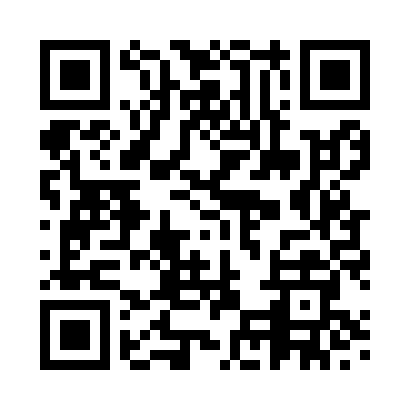 Prayer times for Hackthorpe, Cumbria, UKMon 1 Jul 2024 - Wed 31 Jul 2024High Latitude Method: Angle Based RulePrayer Calculation Method: Islamic Society of North AmericaAsar Calculation Method: HanafiPrayer times provided by https://www.salahtimes.comDateDayFajrSunriseDhuhrAsrMaghribIsha1Mon2:574:401:156:589:5011:322Tue2:584:401:156:589:4911:323Wed2:584:411:156:589:4911:324Thu2:594:421:156:589:4811:325Fri2:594:431:166:589:4711:316Sat3:004:441:166:579:4711:317Sun3:004:451:166:579:4611:318Mon3:014:461:166:579:4511:309Tue3:024:481:166:569:4411:3010Wed3:024:491:166:569:4311:3011Thu3:034:501:166:559:4211:2912Fri3:044:511:176:559:4111:2913Sat3:044:531:176:549:4011:2814Sun3:054:541:176:549:3911:2815Mon3:064:551:176:539:3811:2716Tue3:074:571:176:539:3711:2717Wed3:074:581:176:529:3511:2618Thu3:085:001:176:519:3411:2519Fri3:095:011:176:519:3311:2520Sat3:105:031:176:509:3111:2421Sun3:105:041:176:499:3011:2322Mon3:115:061:176:489:2811:2323Tue3:125:071:176:479:2711:2224Wed3:135:091:176:479:2511:2125Thu3:145:101:176:469:2311:2026Fri3:155:121:176:459:2211:1927Sat3:155:141:176:449:2011:1828Sun3:165:151:176:439:1811:1829Mon3:175:171:176:429:1711:1730Tue3:185:191:176:419:1511:1631Wed3:195:211:176:409:1311:15